MODÈLE D'ESTIMATION PARAMÉTRIQUE DES COÛTS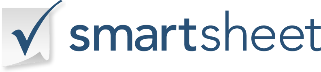 Titre du projet; Chef de projetTitre du projet; Chef de projetTitre du projet; Chef de projetTitre du projet; Chef de projetCOÛT TOTAL COMBINÉ :COÛT TOTAL COMBINÉ :COÛT TOTAL COMBINÉ :COÛT TOTAL COMBINÉ : $  $ FRAIS DE PRODUITSFRAIS DE PRODUITSFRAIS DE PRODUITSFRAIS DE PRODUITSFRAIS DE PRODUITSFRAIS DE PRODUITSFRAIS DE PRODUITSFRAIS DE PRODUITSFRAIS DE PRODUITSFRAIS DE PRODUITSNOM DE L'OBJETNOM DE L'OBJETDESCRIPTION DE L'OBJETDESCRIPTION DE L'OBJETUNITÉSUNITÉS$ / UNITÉ$ / UNITÉTOTALTOTALTOTAL DES DÉPENSES DU PRODUITTOTAL DES DÉPENSES DU PRODUITTOTAL DES DÉPENSES DU PRODUITTOTAL DES DÉPENSES DU PRODUITDÉPENSES DE MAIN-D'ŒUVREDÉPENSES DE MAIN-D'ŒUVREDÉPENSES DE MAIN-D'ŒUVREDÉPENSES DE MAIN-D'ŒUVREDÉPENSES DE MAIN-D'ŒUVREDÉPENSES DE MAIN-D'ŒUVREDÉPENSES DE MAIN-D'ŒUVREDÉPENSES DE MAIN-D'ŒUVREDÉPENSES DE MAIN-D'ŒUVREDÉPENSES DE MAIN-D'ŒUVRENOM DE LA TÂCHENOM DE LA TÂCHEDESCRIPTION DE LA TÂCHEDESCRIPTION DE LA TÂCHEHEURESHEURES$ / HEURE$ / HEURETOTALTOTALTOTAL DES DÉPENSES DE MAIN-D'ŒUVRETOTAL DES DÉPENSES DE MAIN-D'ŒUVRETOTAL DES DÉPENSES DE MAIN-D'ŒUVRETOTAL DES DÉPENSES DE MAIN-D'ŒUVRE